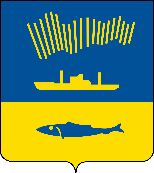 АДМИНИСТРАЦИЯ ГОРОДА МУРМАНСКАП О С Т А Н О В Л Е Н И Е                                                                                                                     №        В соответствии с Бюджетным кодексом Российской Федерации, Уставом муниципального образования городской округ город-герой Мурманск                       п о с т а н о в л я ю: 1. Внести изменения в подпункт 8.2 пункта 8 Порядка использования (порядка принятия решений об использовании, перераспределении) средств, зарезервированных в составе утвержденных бюджетных ассигнований в бюджете муниципального образования город Мурманск, утвержденного постановлением администрации города Мурманска от 22.07.2016 № 2253, изложив его в новой редакции:«8.2. Орган внутреннего муниципального финансового контроля осуществляет контроль за целевым расходованием получателями зарезервированных средств в соответствии с полномочиями по осуществлению внутреннего муниципального финансового контроля, определенными статьей 269.2 Бюджетного кодекса Российской Федерации.».2. 	Отделу информационно-технического обеспечения и защиты информации администрации города Мурманска (Кузьмин А.Н.) разместить настоящее постановление на официальном сайте администрации города Мурманска в сети Интернет.3. 	Редакции газеты «Вечерний Мурманск» (Хабаров В.А.) опубликовать настоящее постановление.4. Настоящее постановление вступает в силу со дня официального опубликования.5. Контроль за выполнением настоящего постановления оставляю за собой.Глава администрации города Мурманска                                                                         Ю.В. Сердечкин